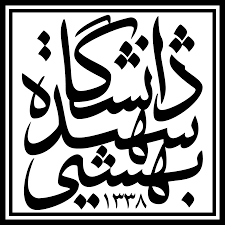 فرم درخواست مجوز دفاع از پیشنهاد پژوهشی دکتریبه: مدیریت تحصیلات تکمیلی پردیسبا سلام،         بدینوسیله اعضای کمیته راهبری و تاریخ پیشنهادی دفاع از پیشنهاد پژوهشی دکتری دانشجوی نامبرده جهت اخذ مجوز دفاع به شرح ذیل اعلام میگردد.نام و نام خانوادگی:                                      	شماره دانشجویی:				رشته و گرایش:					تاریخ تصویب اعضای کمیته راهبری در کمیته تحصیلات تکمیلی دانشکده...............................................................تاریخ دفاع از پیشنهاد پژوهشی: .......................................... مکان:.......................................... نام و نام خانوادگی معاون آموزشی و تحصیلات تکمیلی دانشکده:                                     امضاء:                            تاریخ:معاون محترم آموزشی و تحصیلات تکمیلی دانشکده ....................................... با سلام، برگزاری دفاع از پیشنهاد پژوهشی برای دانشجوی نامبرده                                                                                                   □  بلامانع است.                                                                                                   □ مشروط..................................                                                                                                  □ به علت(های) ذکر شده در زیر غیر ممکن است..........................................................................................................................................................مدیر تحصیلات تکمیلی دانشگاه ترکیب کمیته راهبرینام و  نام خانوادگیدانشگاه/ موسسهمرتبهاستاد راهنمای اولاستاد راهنمای دوماستاد مشاورممتحن داخلیممتحن داخلیممتحن خارجیممتحن خارجینماینده تحصیلات تکمیلی دانشگاه